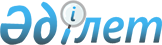 О нормативе текущих затрат на одного работника по группам государственных органов, финансируемых из республиканского бюджетаПостановление Правительства Республики Казахстан от 6 октября 2003 года N 1026

      В соответствии с пунктом 2 статьи 9 
 Закона 
 Республики Казахстан от 1 апреля 1999 года "О бюджетной системе" Правительство Республики Казахстан постановляет:




      1. Утвердить прилагаемый норматив текущих затрат на одного работника по группам государственных органов, финансируемых из республиканского бюджета, на 2003 год.




      2. Настоящее постановление вступает в силу со дня подписания.


      

Премьер-Министр




      Республики Казахстан



Утвержден           



постановлением Правительства 



Республики Казахстан     



от 6 октября 2003 года N 1026




 


      Норматив* текущих затрат на одного работника по группам






    государственных органов, финансируемых из республиканского






                       бюджета, на 2003 год




-------------------------------------------------------------------



                            !Норматив текущих затрат на 1 работника



                            !           в год (тенге)



                            !--------------------------------------



                            ! Для центрального !Для территориальных



                            !аппарата государ- !подразделений



                            !ственного органа  !государственных



                            !(включая ведом-   !органов



                            !ства)             !



-------------------------------------------------------------------



          

1 группа




-------------------------------------------------------------------



Администрация Президента



Республики Казахстан             1 273 000


Верховный Суд Республики



Казахстан                        1 513 000             405 000


Генеральная прокуратура



Республики Казахстан               878 000             562 000


Канцелярия Премьер-Министра



Республики Казахстан             1 050 000


Конституционный Совет



Республики Казахстан             1 686 000


Счетный комитет по контролю



за исполнением республикан-



ского бюджета                    1 719 000


Хозяйственное управление



Парламента Республики            2 668 327



Казахстан


Центральная избирательная



комиссия Республики              1 094 348



Казахстан


Национальный центр по правам



человека                         1 050 000


Управление делами Президента



Республики Казахстан               756 000



-------------------------------------------------------------------



          

2 группа              

768 000             405 000



           кроме:


Агентства Республики



Казахстан по государственным



закупкам                           914 000



-------------------------------------------------------------------



          

3 группа

                 609 000             405 000



           кроме:


Министерства финансов



Республики Казахстан               547 000             441 000


Министерства экономики и



бюджетного планирования



Республики Казахстан               547 000


Министерства сельского



хозяйства Республики



Казахстан                          609 000             407 450


Министерства образования и         686 000



науки Республики Казахстан


Агентства Республики



Казахстан по статистике (на



содержание статистиков в



сельских округах)                                      233 000


Агентства Республики



Казахстан по регулированию



естественных монополий и защите



конкуренции                        741 000             405 000


Агентства финансовой полиции



Республики Казахстан               630 521             447 926



-------------------------------------------------------------------



          4 группа


Агентство Республики Казахстан



по чрезвычайным ситуациям          633 000             405 000


Министерство внутренних дел



Республики Казахстан               609 000             308 000


Министерство обороны



Республики Казахстан:



    центральный аппарат            632 000


    департаменты областей



    (управления и отделы



    районов и городов) по



    делам обороны                                       270 000



-------------------------------------------------------------------


      * Норматив текущих затрат на одного работника по группам государственных органов, финансируемых из республиканского бюджета, на 2003 год применяется также в случае реорганизации государственных органов для определения передаваемой суммы финансовых средств.




Приложение 1           



к нормативу текущих затрат     



на одного работника по группам  



государственных органов,     



финансируемых из республиканского 



бюджета, на 2003 год       


Перечень государственных органов, финансируемых




из республиканского бюджета, по группам для определения




норматива текущих затрат на одного работника на 2003 год



      

1 группа



      Администрация Президента Республики Казахстан



      Верховный Суд Республики Казахстан



      Генеральная прокуратура Республики Казахстан



      Канцелярия Премьер-Министра Республики Казахстан



      Конституционный Совет Республики Казахстан



      Счетный комитет по контролю за исполнением республиканского бюджета



      Хозяйственное управление Парламента Республики Казахстан



      Центральная избирательная комиссия Республики Казахстан



      Национальный центр по правам человека



      Управление делами Президента Республики Казахстан


      

2 группа



      Агентство Республики Казахстан по делам государственной службы



      Агентство Республики Казахстан по туризму и спорту



      Агентство Республики Казахстан по государственным закупкам



      Агентство Республики Казахстан по государственным материальным резервам



      Агентство Республики Казахстан по управлению земельными ресурсами



      Агентство Республики Казахстан по миграции и демографии


      

3 группа



      Агентство Республики Казахстан по регулированию естественных монополий и защите конкуренции



      Агентство финансовой полиции Республики Казахстан



      Агентство Республики Казахстан по статистике



      Агентство таможенного контроля Республики Казахстан



      Министерство здравоохранения Республики Казахстан



      Министерство энергетики и минеральных ресурсов Республики Казахстан



      Министерство иностранных дел Республики Казахстан



      Министерство культуры, информации и общественного согласия Республики Казахстан



      Министерство образования и науки Республики Казахстан



      Министерство труда и социальной защиты населения Республики Казахстан



      Министерство транспорта и коммуникаций Республики Казахстан



      Министерство юстиции Республики Казахстан



      Министерство охраны окружающей среды Республики Казахстан



      Министерство сельского хозяйства Республики Казахстан



      Министерство экономики и бюджетного планирования Республики Казахстан



      Министерство индустрии и торговли Республики Казахстан



      Министерство финансов Республики Казахстан


      

4 группа



      Агентство Республики Казахстан по чрезвычайным ситуациям



      Министерство внутренних дел Республики Казахстан



      Министерство обороны Республики Казахстан




Приложение 2           



к нормативу текущих затрат     



на одного работника по группам  



государственных органов,     



финансируемых из республиканского 



бюджета, на 2003 год       


Перечень текущих затрат, входящих в норматив на одного




работника государственных органов, финансируемых




из республиканского бюджета, на 2003 год*



      Заработная плата



      Дополнительные денежные выплаты



      Компенсационные выплаты



      Взносы работодателей



      Приобретение продуктов питания



      Приобретение медикаментов и прочих средств медицинского назначения



      Приобретение, пошив и ремонт предметов вещевого имущества и другого форменного и специального обмундирования



      Приобретение особого оборудования и материалов



      Командировочные расходы



      Оплата аренды помещений



      Приобретение прочих товаров



      Оплата коммунальных услуг



      Оплата услуг связи



      Оплата транспортных услуг



      Оплата за электроэнергию



      Оплата за отопление



      Содержание, обслуживание, текущий ремонт зданий, помещений, оборудования и других основных средств



      Исполнение исполнительных документов



      Особые расходы



      Прочие услуги, кроме услуг, оказываемых в рамках государственного заказа



      Трансферты физическим лицам



      Прочие текущие расходы


      __________________________________



      * Текущие затраты по перечню осуществляются в соответствии со структурой специфик экономической классификации расходов бюджета Республики Казахстан, утвержденной 
 приказом 
 Министерства финансов Республики Казахстан от 17 января 2001 года N 19

					© 2012. РГП на ПХВ «Институт законодательства и правовой информации Республики Казахстан» Министерства юстиции Республики Казахстан
				